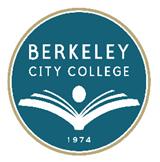 AGENDALeadership Council MeetingWednesday, November 6, 201310:30 a.m. – 12:00 p.m.BCC Conference Room 451AChair:  Debbie Budd, President10:30 a.m. – 10:35 a.m.	Agenda Review		Debbie Budd10:35 a.m. – 10:50 a.m.	Review of Goals		Debbie/All	Approved at College Roundtable for Planning and Budgeting10:50 a.m. – 11:00 a.m.	Next steps for review of Mission, Vision and Values	Debbie/Cleavon	Suggestions	11:00 a.m. – 11:20 a.m.	Review of Planning and Budgeting     		Lilia/Shirley/MayAnnual Program Updates- Resources Needed as a Result of AssessmentFunding Sources:  Instructional Equipment, Lottery, Measure A, CarryoverSupplies, Fund for Innovation, Mini Grants, New Faculty11:20 a.m. – 11:25 a.m.	Hiring Status						Lilia/May11:25 a.m. – 11:30 a.m.	Accreditation Timeline and Updates			May/Lilia	November 18th meeting

11:30 a.m. – 11:40 a.m.	Shared Governance Process					May/Cleavon/All	Charge of Committees - Review  11:40 a.m. – 11:50 a.m.	Applied Civic Learning		Jenny Lowood11:50 a.m. – 11:53 a.m.	Academic Senate		Cleavon Smith 11:53a.m. – 11:56 a.m.	Classified Senate		Roberto Gonzalez11:56 a.m. – 11:59 a.m.	ASBCC		Valentino Calderon11:59 a.m. – 12:00 p.m.	Other				Announcement – MSRI Event – Tonight November 6th
12:00 p.m. 	Closing/Adjournment
~ Leadership Council meetings are open to the college community ~Above times are subject to change